9. ročník – zadání (19-23.4.2021)MatematikaTento týden pokračujeme v tématu goniometrické funkce – výpočty v pravoúhlém trojúhelníku.  Projdeme si pracovní listy (ty byly hodnoceny známkou) které jste měli vypracovat před více než týdnem. Níže máte připojeny příklady na domácí přípravu, ty příklady spočítejte, podobné budou v kvízu.Úkoly: spočítat příklady přiložené níže a vložit do teams do středy  21.4. – správné výsledky si projdeme ve čtvrtek. Po tomto příkladovém půlmaratonu, už byste neměli mít žádné problémy s výpočty .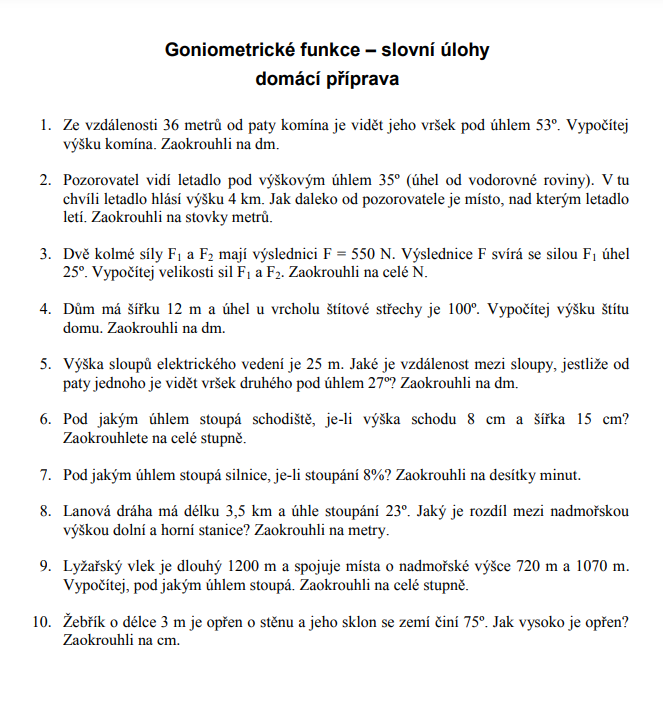 Český jazyk a literaturaNa tento týden bude jen jedno zadání. V čítance na straně 115-116 si přečtete text Ladislava Smoljaka – Afrika. Po přečtení se každý z vás pokusí vymyslet sám pro sebe nějaké indiánské jméno, které by ho přesně vystihovalo.Např. Moje jméno je – Každý týden zadává divné úkoly.Tento úkol výjimečně nebudete posílat. Vaše návrhy indiánských jmen probereme v on-line hodině.V on-line hodině budeme také pokračovat ve vedlejších větách.POZOR: V úterý bude ve skupině CJ 9 zveřejněno zadání pro dobrovolný úkol, jehož splněním je možné získat známku1. Úkol bude třeba nejdříve najít, někde v okolí vašeho bydliště, splnit (offline), vyfotit a poslat (tato část už bude on-line).FyzikaDnes budete pracovat s učebnicí. Odpovědi napište do sešitu – velmi stručně.12/1, 2, 616/2, 519/2, 3 – odpověď najdeš nahoře stránky28/231/737/382/1, 2 – nahoře106/1, 2 - nahoře    AngličtinaAPRIL 12THWE WILL REVIEW! / BUDEME OPAKOVAT!FIRST CONDITIONAL / PRVNÍ PODMÍNKOVÁ VĚTAFirst conditional / Podmínková věta typu 1 - YouTubeRozdíl mezi nultým a prvním kondicionálem: 0. a 1. podmínka - vyznáte se v nich? - YouTubeAPRIL 13TH WE WILL REVIEW! / BUDEME OPAKOVAT!MODÁLNÍ / SILNÁ SLOVESAPřehled: Modální slovesa z angličtiny - modal verbs - ONLINE jazykyModální slovesa v hovorové angličtine: Hovorová angličtina: MUSTA, SHOULDA, COULDA, MIGHTA, WOULDA - YouTubeAPRIL 23rd ZÁPISKYFUTURE TENSE – TO BE GOING TO / BUDOUCÍ ČAS PROSTÝ POSITIVE + NEGATIVE/ VĚTA KLADNÁ + ZÁPORNÁFUTURE TENSE – TO BE GOING TO / BUDOUCÍ ČAS PROSTÝ QUESTION / OTÁZKAPřírodopisDoma Usazené (sedimentární horniny)strana 62 vápenec strana 63 uhlí, ropa, zemní plynzapište si ke všem organickým horninám:barvu, vznik, využití, výskytzjistěte co je to křída a jaký má význam vápenec pro život na Zemi; kde se na světě těží nejvíce ropy (4-5 států)Online Usazené horniny – pískovec, slepenec, vápenec… chemické usazené horniny, tvorba společné části zápisu Zeměpis:OnlineOpakování – zemědělství! Pondělí 19.4. test zemědělství (pouze 6 otázek)Nové téma: Doprava a spojedoplníme si další typy dopravy, výhody a nevýhody – vaše práce ve skupináchdoplníme si základní informace k jednotlivým typům dopravyzápis si uděláme společně Doma1) zápis z hodiny2) přečíst stranu 66 v učebnici3) Zodpovězte celou větou na otázky, nadpis v sešitě bude SlužbyKterá odvětví/činnosti patří do služeb?Do kterého sektoru patří služby?Co znamená stupňovitost služeb?Které ze služeb najdeme v každé vesnici? Které služby najdeme ve větších obcích (obce s rozšířenou působností, střediskové obce)?Které služby jsou pouze ve velkých městech?Dějepis (2. vyučovací hodiny)Obnovení republikyPřečíst: učebnice strana 84-85Zápis:V roce 1945 se vrací do ČSR vězňové z koncentračních táborů a emigranti ze zahraničí.Na Slovensku v Košicích byla sestavena nová československá vláda (prezident E. Beneš). Československá vláda přijala v Košicích Košický vládní program-nejdůležitější body:rovnoprávnost Čechů a Slovákůúzkou spolupráci převážně se SSSR (dále s ostatními slovanskými zeměmi a demokratickými zeměmi na západěvznik národních výborůpotrestání zrádců a kolaborantů a konfiskace (zabrání) jejich majetkuOdsun NěmcůČeši nemohli Němcům zapomenout jejich chování před Mnichovem a podíl na rozbití republiky. Nenávist Čechů k Němcům vedla na mnoha místech republiky k tzv. divokému odsunu  ( probíhal do srpna 1945) - vyhánění a vystěhování německých obyvatel z českého pohraničí (násilí a vraždění)odsun vyvolal spoustu ekonomických problémů:narušena tovární výrobazmizelo přes 300 obcíPusťte si následující video. Popisovaná událost se odehrála v Lanškrouně.Odsun, Sudety 1945: Partyzánský lidový soud v Lanškrouně - YouTubehttps://www.televizeseznam.cz/video/krvava-leta/povalecny-masakr-karpatskych-nemcu-na-svedskych-sancich-u-prerova-tragedie-o-ktere-se-muselo-mlcet-6391930720. 11. 1945 Den, kdy byl zahájen Norimberský proces: Slavné dny - Stream.cz (slavne-dny.cz)DO 30. 4. 2021 vypracuj referát na téma: Klement Gottwald- 1 stránka A4 (i foto nebo obrázek). Uveď nejméně dva zdroje, odkud jsi čerpal. Referát budu hodnotit. Vyhotovený referát pošli na email: langmannova.pavlina@zshevlin.czChemieVyužívejte interaktivní učebnici.
Naleznete je po přihlášení na tyto  stránky: www.ucebnice-online.cz
Nové učivo:
HALOGENDERIVÁTY
- učebnice strana 50 – 52, pro zápis do sešitu využijte následující osnovu
1. definice halogenderivátů
2. názvosloví – zápis přikládám, použijte 
a) substituční 
- předpona vyjadřující počet halogenů (používáme latinské předpony 1-mono, 2-di, 3- tri, 
4-tetra, 5-penta, 6-hexa, 7-hepta, 8-okta, 9 – nona, 10- deka)
- název uhlovodíku, který to byl původně, než jsme nahradily atomy vodíku halogenem
b) radikálové
- název uhlovodíkového zbytku + plus předpona pro počet halogenů – koncovka halogenid
c) triviální
- nemá určená pravidla, většinou obchodní názvynapř. CHCl3
a) substituční – trichlormethan
b) radikálové - methyltrichlorid
c) triviální – chloroformNejčastěji používáme substituční a triviální názvosloví.
3. Vlastnosti halogenderivátů
4. Využití halogenderivátů
5. Zástupci halogenderivátů
a) tetrachlormethan – vzorec, vlastnosti, využití
b) tetrafluorethylen – vzorec, využití
c) vinylchlorid – vzorec, využití
d) freony – co to jsou freony a jaké je jejich nebezpečíNa tomto odkazu naleznete prezentace k probranému učivu. Použijte k opakování učiva.
- jsou vloženy nové prezentace na téma deriváty a halogenderiváty
https://drive.google.com/drive/folders/11KHh-Z-urlXYFNI-aVr4G8FOjrHhYpMU?usp=sharing  Deriváty + Halogenderiváty: chemie 9. ročník – pracovní list, testvypracovat1. Halogenderiváty se odvozují od uhlovodíků náhradou jednoho nebo více vodíků     halovým prvkem: ………………………………. .2. Dopň do tabulky chybějící údaje.3. Doplň: názvy halogenderivátů – substituční 5. Doplň do textu vzorce jmenovaných halogenderivátů.    Mezi významná rozpouštědla patří tak zvaný tetrachlor, chemickým názvem     tetrachlormethan …………… .    Při uspávání pacientů před operací se kdysi používal chloroform,     chemicky trichlormethan  …………………… .      V halogenových žárovkách se kromě netečného plynu (Ar) používá i malé množství                   brommethanu …………….. nebo dibrommethanu …………NĚMECKÝ JAZYK
Pokračujeme  v tématu Taschengeld
Učebnice str.48/16
- vaším úkolem bylo sestavit odpovědi na otázky a zapsat je do školního sešitu!!!
MODEPOLIZEI
uč. str. 50/cvičení 19
- přečtěte si text
- ústně přeložte 
- správně přiřaďte hodnocení a zapište do školního sešitu
Budeme dokončovat předložky z minulé hodiny:
GRAMATICKÉ UČIVO:
- zopakujte si předložky
Pracovní sešit str.62/8a,b
Vypište si do sešitu všechny předložky ze cvičení 8
Zapište k nim překlad do ČJ + pád ve kterém se užívají
- vypracujte cvičení
KE KONTROLE A HODNOCENÍ ZASÍLÁTE Pracovní sešit str.62/8a,b!!!Nováčková
1O) Občanská výchovaObčanská výchova a výtvarná výchova od 19.4.2021 do 24.4.2021Dobrý den, deváťáci, pokud jste neodevzdali všechny vypracované úkoly z OV a VV, máte možnost tyto donést v pondělí od 8.00 do 14.00 hod do krabice.V případě, že nebudu mít odevzdáno, bude vaše práce a plnění zadání hodnoceno známkou nedostatečně.Úkol: v krabici budete mít vloženy pracovní listy, které vypracujete. Vyzvednete si je v pondělí 19.4. od 8.00 do 14.00 hod.I'm (am)
'm notgoing to work.Já (ty, on, oni atd.) půjdu / nepůjdu do práce.He
She
It's (is)
isn'tgoing to work.Já (ty, on, oni atd.) půjdu / nepůjdu do práce.We
You
They're (are)
aren'tgoing to work.Já (ty, on, oni atd.) půjdu / nepůjdu do práce.WhenamIgoing to arrive?Kdy (ty, on, oni atd.) přijedeš?Whenishe
she
itgoing to arrive?Kdy (ty, on, oni atd.) přijedeš?Whenarewe
you
theygoing to arrive?Kdy (ty, on, oni atd.) přijedeš?Název původního uhlovodíku  Název uhlovodíkového zbytku    Název halogenderivátu        substituční CH3ClC2H5IC3H7BrC4H9F     Halogenderivát-              vzorec               Název                                halogenderivátu                      VyužitíCCl2F2chladící a hnací plyny- freonyF2C = CF2plast teflonCHI3antiseptikum  při ošetření ranCH2 = CHClplast PVC  (polyvinylchlorid)CH3  CH2Clvnější lokální anestetikum